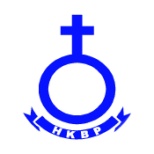 HKBP YogyakartaACARA IBADAHPukul 09:00 Bahasa BatakMINGGU SEXAGESIMA, 24 Februari 201900	TANGIANG NA HOHOM  BE 858
01	MARENDE  BE 30:1+3-4                           
JESUS LEHON HATORANGAN 1Jesus lehon hatorangan hapistaran mangantusi hataMi. Lehon mata na marnida dohot roha na umboto dalanMi. Asa tongtong maradophon bohiMi mardalan hami. Asa digomgomi TondiMi ma hami. 3Sai martua ma nasida na mambahen Jesus haposanna i. Aut tung sura olo hita Jesus i baen parsigantunganta i. Ale Jesus, sai patogu hami na di parporangan, asa dapot di ujungna hamonangan. ...Jongjong di ayat 4...4Sai tangihon ale Tuhan molo martangiang hami be tu Ho. Pasupasu marlobian lehononMu tu na ro manopot Ho. Sai dongani nama hami asa hot di parpadanan. Mian hami sahat ro tu hasonangan.  02	VOTUM-INTROITUS-MARTANGIANG: A.V.A.3 - D.V.17
03	MARENDE  BE 28:1+4+7           
HATA NI JAHOWA 1Hata ni Jahowa sipadame jolma, hangoluan i. Halalas ni roha siapuli roha, ni na marsak i. Gogo ni Debatangki paluahon na porsea, sian nasa jea. 4Hata hangoluan do nuaeng diboan parjamita i. Na lambok begeon, i nuaeng dilehon tu rohanta i. Hita on dijamita i, ai didokhon be do hita paubahon roha. 7Jesus sai tangihon na hupangidohon, sai asi rohaM. Lehon sipargogo asa lao tu surgo, au tu banuaM. Unang so tu Ho au ro, i pe molo tos hosangku tiur baen dalanhu.   04	PATIK: Patik VII dohot Lapatanna05	MARENDE  BE 733:1-4     
DULO MA AU ON O TUHAN 1Dulo ma au on o Tuhan, bege anggukhon. Ro do Ho tu angka dongan, topot ma au on. Jesus Tuhan, bege anggukhon. Ro do Ho tu angka dongan, topot nang au on. 2Tu adopanMi, o Tuhan marsomba au on. Sai asi rohaM, o Tuhan jangkon ma au on. Jesus Tuhan, bege anggukhon. Ro do Ho tu angka dongan, topot nang au on. 3Denggan ni basaM, o Tuhan papos rohangkon mandapothon Ho, o Tuhan pahisar au on. Jesus Tuhan, bege anggukhon. Ro do Ho tu angka dongan, topot nang au on. ...... Jongjong .....4Ho do siapuli roha ni na marsak i. Na soada tudosanna, Ho haposanki. Jesus Tuhan, bege anggukhon. Ro do Ho tu angka dongan, topot nang au on.  06	MANOPOTI DOSA: B.2-C.2
07	MARENDE  BE 437:1-3     
TUNG NA MUBA ROHANGKU 1Tung na muba rohangku dibaen Tuhanki, dung Jesus maringan di au. Nunga sonang au on, tung dame rohangki, dung Jesus maringan di au. Dung Jesus maringan di au, dung Jesus maringan di au, tung na sonang do au, dung tu Jesus au lao, dung Jesus maringan di au. 2Au na lilu hian dapot sambulonhi, dung Jesus maringan di au. Nunga sae dosangki dibaen mudarNa i, dung Jesus maringan di au. Dung Jesus maringan di au, dung Jesus maringan di au, tung na sonang do au, dung tu Jesus au lao, dung Jesus maringan di au. 3HaroroNa hutagam, ndang uhum tahe, dung Jesus maringan di au. Dohot au ma partohap di sangap muse, dung Jesus maringan di au. Dung Jesus maringan di au, dung Jesus maringan di au, tung na sonang do au, dung tu Jesus au lao, dung Jesus maringan di au.    08	EPISTEL: Lukas 10:38-42
09	KOOR: 10	MARENDE  BE 557:1-3                                     
DAO DUMENGGAN 1Dao dumenggan, asi ni rohaM, dao ummarga sian ngolungkon. Sai pujionku ma Ho Tuhanhu, dao ummarga, asi ni rohaM. 2Ala goarMu ro do au tu Ho, Herbang tanganhu, lao mamuji Ho. Dao ummarga sian ngolungku, dao dumenggan asi ni rohaM. ..... Jongjong di ayat 3  .....3Dao dumenggan holong ni rohaM, dao ummarga sian ngolungkon. Sai pujionku ma Ho Tuhanhu, sandok ngolungku do mamuji Ho. 11	MANGHATINDANGHON HAPORSEAON12	TINGTING:13	KOOR : 14 	AYAT PELEAN: Amsal/Poda/Proverbs 3: 9 TEV
15	MARENDE  BE 718:1--- (Pelean Ia & Ib)
HUBEGE JESUS MANJOU 1Hubege Jesus manjou, hubege Jesus manjou; Sipalua au manjou: Porsan silang, ihuthon ma Au. Sai ihuthononhu Jesus, sai ihuthononhu Jesus. Sai ihuthononhu Jesus, huihuthon Jesus, Tuhanki. 2Tu Getsemane au dohot, tu Getsemane au dohot; rap marungkil dohot Jesus, mangihuthon Jesus Tuhanki. Sai ihuthononhu Jesus, sai ihuthononhu Jesus. Sai ihuthononhu Jesus, huihuthon Jesus, Tuhanki. --MUSIK--3Aloonku ma diringku, aloonku ma diringku; porsanonku ma silangku, mangihuthon Jesus Tuhanki. Sai ihuthononhu Jesus, sai ihuthononhu Jesus. Sai ihuthononhu Jesus, huihuthon Jesus, Tuhanki. 4LehononNa hagogoon, lehononNa hagogoon; dohot tumpal hangoluan, di banua ginjang na sonang. Sai ihuthononhu Jesus, sai ihuthononhu Jesus. Sai ihuthononhu Jesus, huihuthon Jesus, Tuhanki. 16	JAMITA: Maleaki 3:13-1817	MARENDE  BE 471:1---   (Pelean II & Pembangunan)
HUPILLIT JESUS DONGANKI 1Hupillit Jesus donganki, lao mangoloi Ibana. Nang muruk pe torop disi, labangku do Ibana. Di Ho ngolungku, ro diajalhu, Jesus di Ho au, mate, mangolu. Di Ho ngolungku, ro diajalhu, Jesus di Ho au, mate, mangolu. 2Arga ditobus tondingki, na mate do Ibana. Ngolungku hubaen upa nii, lao mangoloi hataNa. Di Ho ngolungku, ro diajalhu, Jesus di Ho au, mate, mangolu. Di Ho ngolungku, ro diajalhu, Jesus di Ho au, mate, mangolu. 3Rohangku baen ingananMi, patiur ma langkangku. Huhatindanghon ma disi: Ho Jesus palitongku. Di Ho ngolungku, ro diajalhu, Jesus di Ho au, mate, mangolu. Di Ho ngolungku, ro diajalhu, Jesus di Ho au, mate, mangolu. 4Mangkophop goarMi dison, sai i las ni rohangku. Dung sahat au di surgo i, sai tongtong do dohononhu: Jesus ngolungku, hatuaonku, Jesus di Ho au nasa diringku. Jesus ngolungku, hatuaonku, sangap di Ho, Jesushu, Tuhanhu! 18	PENGUTUSAN SINTUA PENSIUN1) BE 807:1 DEBATA MA MANDONGANI HO 1Debata ma mandongani ho, Ro di na pajumpang sogot. Pangiring na ndang mansohot, Debata ma mandongani ho. Horas hita be horas be, Sai pajumpang do hita muse, Horas hita be horas be, Tuhan mandongani hita be.2) BE 807:2+4 DEBATA MA MANDONGANI HO 2Debata ma mandongani ho, Dilinggoman ni habongNa. Hangoluhon ma hataNa, Debata ma mandongani ho. Horas hita be d.u. 4Debata ma mandongani ho, Hata i baen sinjatamu. Musu talu bahenonmu, Debata ma mandongani ho. Horas hita be d.u.19	PANUTUP Tangiang dohot Pasupasu